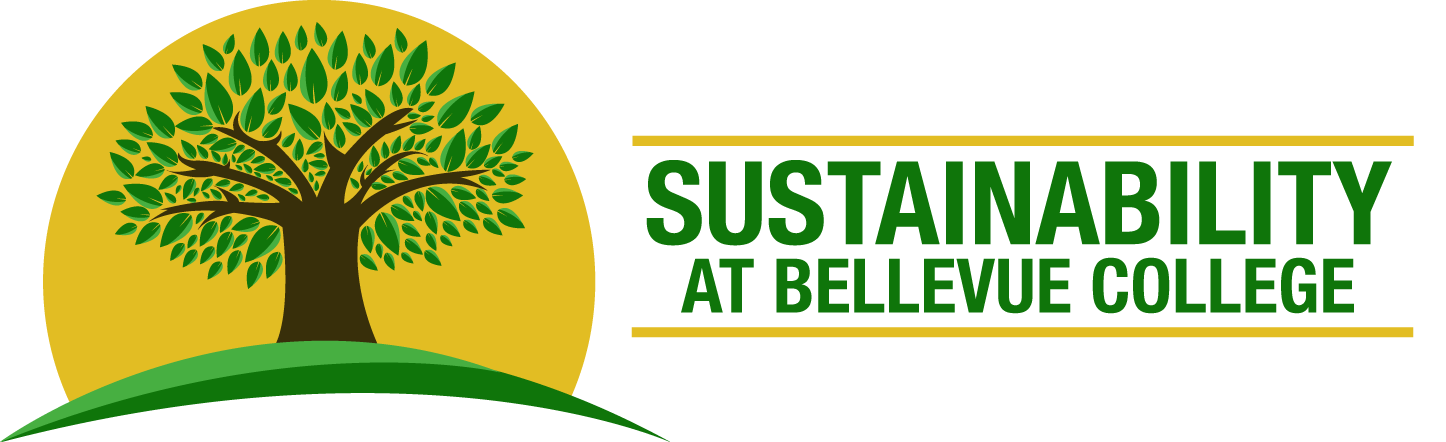 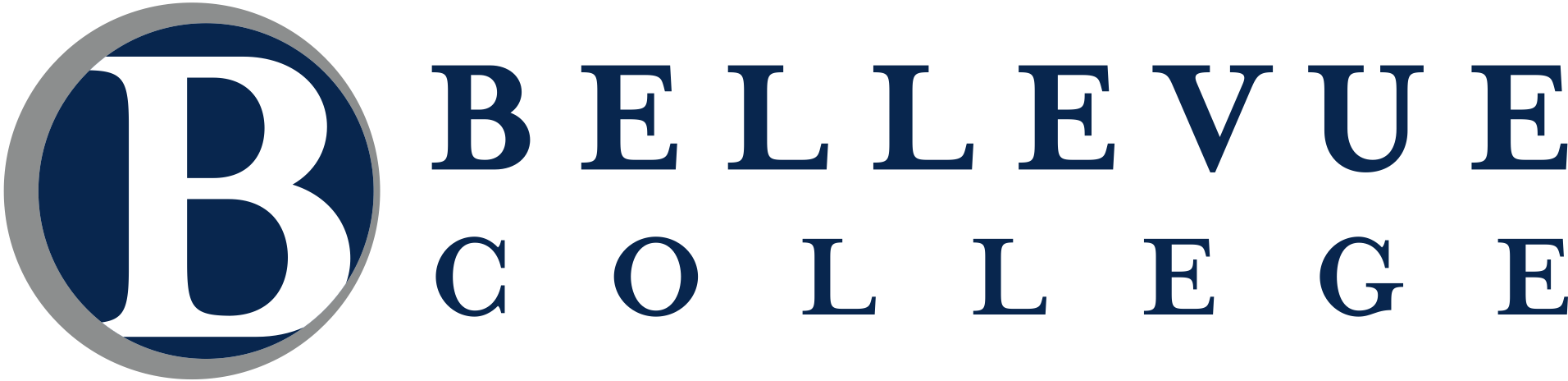  Association for the Advancement of Sustainability in Higher Education Conference Application Packet October 25th-28th   Oregon Convention Center, Portland, OR. All expenses paid.Applications must be turned in to 
Student Programs C212 by 
Tuesday, October 7th 2014 by 5pmWhat is the AASHE Conference?The 2014 Association for the Advancement of Sustainability in Higher Education (AASHE) Conference will bring you together with students, staff, and faculty from schools throughout the Pacific Northwest to employ a holistic approach in addressing the social, economic, and environmental challenges that colleges face in achieving sustainability. Attendees will attend sessions of their choosing from a myriad of innovative workshops, featuring topics of enthusiastic leadership and engaging others in sustainability, exploring sustainable curriculum formation, tackling food security and improving food systems on campuses, observing sustainable building design, permaculture and edible landscaping, analyzing sustainable spending at an institutional level and sustainability management, and elucidating personal choices for a more sustainable lifestyle. Informative presentations from renowned speakers will be accompanied with opportunities to network with members of other college communities to build new relationships and share accomplishments, challenges, new ideas, and future goals in sustainability.Apply today and attend the AASHE Conference, all expenses paid. Space is limited.For more information, visit http://conference.aashe.org/2014/Application ProcessPlease complete this application if you are interested in attending AASHE Conference?Turn in completed applications and signed forms to Student Programs Front Desk C212 by Tuesday, October 7th, 2014.Turn in with completed application a photocopy of your Health Insurance Card and travel waiver. The travel waiver can be found at Student Programs front desk.Availability for attending the conference with the College is limited.Applications will be reviewed by the Office of Sustainability and applicants will be contacted about their selection to attend the conference.Requirements for Attending the AASHE Conference:Must be able to attend all 4 daysMust ride in the van, which will leave and return to BC, with the groupMust abide by the rules of AASHE as well as the collegeMust have health insurance (If you do not have insurance, you must purchase Summit Insurance provided by Bellevue College)Must be a current registered student at Bellevue College or EWU@BCQuestions?  Contact:Patrick Green patrick.green@bellevuecollege.edu  Tel: 425 564-3342Application for Association for the Advancement of Sustainability in Higher Education (AASHE) ConferencePLEASE PRINTLast name:  ____   First Name:  			    Nickname:  	___________________ Student ID#:		    Email ___ Phone:  Sex:  [  ] Male [ ] Female Other:___________________  Preferred Gender Pronoun__________Date of Birth: ___/____/____  Emergency Contact: 				    Phone:  _________________Dietary restrictions: (e.g. no pork, no dairy, vegetarian, etc.)  People who specify vegetarian will receive a stamp on their badge to receive the vegetarian option: ________ _________________Allergies, health, or medical conditions that would restrict your participation in the AASHE Conference activities:   ____________________________________________________________________If you require accommodations for a disability to participate in the AASHE Conference, please contact:  Patrick Green at 425 564-3342 or email: Patrick.green@bellevuecollege.eduHow long have you attended Bellevue College?					Have you been or are you currently affiliated with a Bellevue College club? [ ] No [  ] Yes  If Yes, Club: __________________________ 	Your position: _______________________PERSONAL STATEMENTPlease answer the following on a separate sheet of paper. Your response should be no shorter than one page, and no longer than three.Why are you interested in attending the Association for the Advancement of Sustainability in Higher Education Conference?How will you apply what you have learned from attending the AASHE Conference to Bellevue College and promote sustainable best practices in your own life?Please describe how you are/ have been involved on campus. List any Volunteer experience or participation in school- related activities (Music, Art, Clubs, School paper, etc.) you have or any projects you have contributed to (e.g. government agencies, community groups, religious organizations or political campaigns). I understand that if I do get accepted to attend the AASHE Conference and I need to cancel, I must notify Student Programs in writing by Friday, October 17th.  A cancellation fee of $80 is required after October 17th UNLESS a doctor’s note has been provided to Student Programs. I understand that the Office of Sustainability at Bellevue College has the right to review and decline this application.___ _______________________	__ ___________________  Signature								DateFor Official Use OnlyFor Official Use Only____	Application Complete	____	Under 18 ____	Proof of Insurance 		____	Food Allergies____	GPA			____	Medical Restrictions (Date Stamp)